Дата проведенияЗанятия по расписанию6 июля 2020Тема занятияСТРОИ ПОДАЗДЕЛЕНИЯ В ПЕШЕМ ПОРЯДКЕ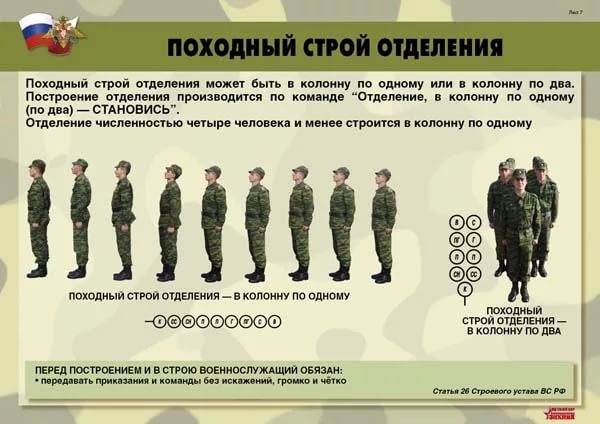 Строи, команды и обязанности военнослужащего перед построением и в строюСтрой и его элементыСодержание данного вопроса изучается на самом первом занятии, иначе в дальнейшем невозможно будет требовать от обучаемых качественного усвоения последующих тем.Первое, что необходимо усвоить обучаемым – это понять, что такое строй.Руководитель доводит до обучаемых, что Строй - установленное Уставом размещение военнослужащих, подразделений и воинских частей для их совместных действий в пешем порядке и на машинах.Командир уточняет, что для отделения и взвода существуют развернутые одношереножный и двухшереножный строи, а также походный строй отделения в колонну по одному и в колонну по два и походный строй взвода – в колонну по три и по четыре.Для показа элементов одношереножного (двухшереножного) сомкнутого (разомкнутого) и походного строя отделения в колонну по одному (по два), руководитель выстраивает одно отделение в одну (две) шеренги или в колонну по одному (по два) перед строем взвода, разместив обучаемых по росту (ранжиру).Развернутый одношереножный строй отделенияДля построения отделения в развернутый одношереножный строй командир подает команду, например: «Первое отделение, в одну шеренгу – СТАНОВИСЬ». Построив подразделение в одну шеренгу, он уточняет: «Строй, в котором вы сейчас стоите, это развернутый одношереножный строй».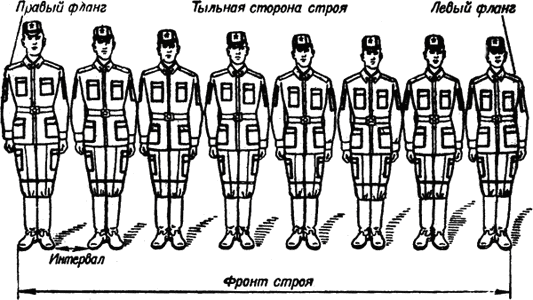 Одношереножный строй (шеренга) и его элементыПосле чего он объясняет, показывает и дает определения: шеренге, флангу и фронту, тыльной стороне строя, интервалу и ширине строя.Шеренга - строй, в котором военнослужащие размещены один возле другого на одной линии на установленных интервалах.Линия машин - строй, в котором машины размещены одна возле другой на одной линии.Фланг - правая (левая) оконечность строя. При поворотах строя названия флангов не изменяются.Фронт - сторона строя, в которую военнослужащие обращены лицом (машины - лобовой частью).Тыльная сторона строя - сторона, противоположная фронту.Интервал - расстояние по фронту между военнослужащими (машинами), подразделениями и воинскими частями.Командир подчеркивает, что в сомкнутом строю, в котором сейчас находятся обучаемые, интервалы между локтями рядом стоящих солдат равны ширине ладони и приказывает всем установить этот интервал.Ширина строя - расстояние между флангами.Походный строй отделения в колонну по одномуДля изучения элементов походного строя отделения руководитель поворачивает отделение направо и уточняет: «Строй, в котором вы сейчас стоите, это походный строй отделения в колонну по одному».Затем он объясняет, показывает и дает определения: походному строю, колонне, направляющему, замыкающему, дистанции и глубине строя.Походный строй - строй, в котором подразделение построено в колонну или подразделения в колоннах построены одно за другим на дистанциях, установленных Уставом или командиром.Походный строй применяется для передвижения подразделений при совершении марша, прохождения торжественным маршем, с песней, а также в других необходимых случаях.Колонна - строй, в котором военнослужащие расположены в затылок друг другу, а подразделения (машины) - одно за другим на дистанциях, установленных Уставом или командиром.Колонны могут быть по одному, по два, по три, по четыре и более.Колонны применяются для построения подразделений и воинских частей в развернутый или походный строй.Направляющий - военнослужащий (подразделение, машина), движущийся головным в указанном направлении. По направляющему сообразуют свое движение остальные военнослужащие (подразделения, машины).Замыкающий - военнослужащий (подразделение, машина), движущийся последним в колонне.Дистанция - расстояние в глубину между военнослужащими (машинами), подразделениями и воинскими частями.Глубина строя - расстояние от первой шеренги (впереди стоящего военнослужащего) до последней шеренги (позади стоящего военнослужащего), а при действиях на машинах - расстояние от первой линии машин (впереди стоящей машины) до последней линии машин (позади стоящей машины).Развернутый двухшереножный строй отделенияДля построения отделения в развернутый двухшереножный строй командир подает команду, например: «Первое отделение, в две шеренги – СТАНОВИСЬ». Построив подразделение в две шеренги, он уточняет: «Строй, в котором вы сейчас стоите, это развернутый двухшереножный строй».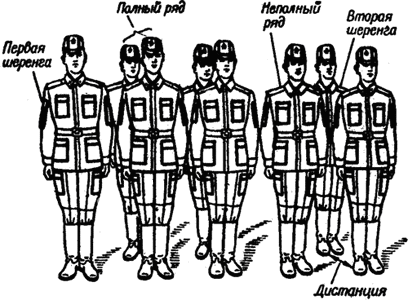 Двухшереножный строй и его элементыВ двухшереножном строю командир показывает первую и вторую шеренги и уточняет, что при поворотах строя их название не изменяется. Он еще раз объясняет, показывает и дает определения: дистанции и глубине строя, дает определение и показать что такое ряд (полный и неполный), объясняет действия военнослужащего неполного ряда при повороте строя кругом.Двухшереножный строй - строй, в котором военнослужащие одной шеренги расположены в затылок военнослужащим другой шеренги на дистанции одного шага (вытянутой руки, наложенной ладонью на плечо впереди стоящего военнослужащего). Шеренги называются первой и второй. При повороте строя названия шеренг не изменяются.
Ряд - два военнослужащих, стоящих в двухшереножном строю в затылок один другому. Если за военнослужащим первой шеренги не стоит в затылок военнослужащий второй шеренги, такой ряд называется неполным.При повороте двухшереножного строя кругом военнослужащий неполного ряда переходит во впереди стоящую шеренгу.Заканчивая изучение данного вопроса, командир говорит о том, что одношереножный и двухшереножный строи могут быть сомкнутыми или разомкнутыми.В сомкнутом строю, рассмотренном выше, военнослужащие в шеренгах расположены по фронту один от другого на интервалах, равных ширине ладони между локтями.В разомкнутом строю военнослужащие в шеренгах расположены по фронту один от другого на интервалах в один шаг или на интервалах, указанных командиром.Для показа разомкнутого строя командир размыкает двухшереножный строй, не указывая (или указывая) интервал и поясняет, что в первом случае военнослужащие размыкаются на один шаг, а во втором на указанное количество шагов.Для размыкания на один шаг руководитель подает команду, например: «Отделение, вправо (влево, от средины), разом-КНИСЬ (бегом, разом-КНИСЬ)», или указывает количество шагов для размыкания, например: «Отделение, вправо (влево, от средины) на три шага, разом-КНИСЬ (бегом, разом-КНИСЬ)».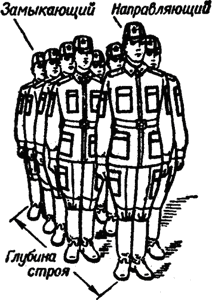 Походный стройПоходный строй отделения в колонну по дваДля изучения элементов походного строя отделения в колонну по два руководитель поворачивает отделение направо и уточняет: «Строй, в котором вы сейчас стоите, это походный строй отделения в колонну по два».Затем он напоминает, показывает и дает определения: колонне, направляющему, замыкающему, дистанции, глубине строя и поясняет что такое походный строй.Элементы строя взвода командор объясняет, показывает и дает им определения по методике изложенной выше. Для этого он строит взвод в одну, затем в две шеренги, в колонну по три (по четыре).Команды для управления строямиУправление строем осуществляется командами и приказаниями, которые подаются командиром голосом, сигналами и личным примером, а также передаются с помощью технических и подвижных средств.Команды и приказания могут передаваться по колонне через командиров подразделений и назначенных наблюдателей.В строю старший командир находится там, откуда ему удобнее командовать. Остальные командиры подают команды, оставаясь на местах, установленных Уставом или старшим командиром.Командирам подразделений от роты и выше в походном строю батальона и полка разрешается выходить из строя только для подачи команд и проверки их исполнения.Команда разделяется на предварительную и исполнительную; команды могут быть и только исполнительные.Предварительная команда подается отчетливо, громко и протяжно, чтобы находящиеся в строю поняли, каких действий от них требует командир.По всякой предварительной команде военнослужащие, находящиеся в строю, принимают строевую стойку, в движении переходят на строевой шаг, а вне строя поворачиваются в сторону начальника и принимают строевую стойку.При выполнении приемов с оружием в предварительной команде при необходимости указывается наименование оружия.Например: «Автоматы на - ГРУДЬ». «Пулеметы на ре-МЕНЬ» и т. д.Исполнительная команда подается после паузы, громко, отрывисто и четко. По исполнительной команде производится немедленное и точное ее выполнение.С целью привлечь внимание подразделения или отдельного военнослужащего в предварительной команде при необходимости называется наименование подразделения или звание и фамилия военнослужащего.Например: «Взвод (3-й взвод) - СТОЙ». «Рядовой Петров, кру-ГОМ».Голос при подаче команд должен соразмеряться с шириной и глубиной строя, а доклад произноситься четко, без резкого повышения голоса.Команды, относящиеся ко всем подразделениям, принимаются и немедленно исполняются всеми командирами подразделений.Чтобы отменить или прекратить выполнение приема, подается команда «ОТСТАВИТЬ». По этой команде принимается положение, которое было до выполнения приема.При обучении допускаются выполнение указанных в Уставе строевых приемов и движение по разделениям, а также с помощью подготовительных упражнений.Например: «Автомат на грудь, по разделениям: делай - РАЗ, делай - ДВА, делай - ТРИ». «Направо, по разделениям: делай - РАЗ, делай - ДВА».Построение подразделений производится по команде «СТАНОВИСЬ», перед которой указывается порядок построения.Например: «Отделение, в одну шеренгу - СТАНОВИСЬ».По этой команде военнослужащий должен быстро занять свое место в строю, набрать установленные интервал и дистанцию, принять строевую стойку.При подаче команд для подразделений родов войск и специальных войск вместо наименований «отделение», «взвод», «рота», «батальон» и «полк» указываются наименования подразделений и воинских частей, принятые в родах войск и в специальных войсках видов Вооруженных Сил.Обязанность военнослужащего перед построением и в строюКомандир доводит до обучаемых обязанности военнослужащих перед построением и в строю (ст. 26 СУ ВС РФ – 2006г.).Военнослужащий обязан:- проверить исправность закрепленных за ним оружия и боеприпасов, вооружения и военной техники, средств индивидуальной защиты и индивидуальной бронезащиты, шанцевого инструмента, обмундирования и снаряжения;- аккуратно заправить обмундирование, правильно надеть и подогнать снаряжение, помочь товарищу устранить замеченные недостатки;- знать свое место в строю, уметь быстро, без суеты занять его; в движении сохранять равнение, установленные интервал и дистанцию; соблюдать требования безопасности; не выходить из строя (машины) без разрешения;- в строю без разрешения не разговаривать и не курить; быть внимательным к приказаниям и командам своего командира, быстро и точно их выполнять, не мешая другим;- передавать приказания, команды без искажений, громко и четко.Разъясняя обязанности военнослужащих перед построением (первые два пункта обязанностей), руководитель доводит до сознания обучаемых, что эти действия выполняются для того, чтобы быть полностью готовым быстро занять свое место в строю по первой команде командира. При этом он поясняет:- что значит проверить свое оружие и боеприпасы;- что такое средства индивидуальной защиты и индивидуальной бронезащиты, шанцевый инструмент, снаряжение и как они готовятся;- что значит аккуратно заправить обмундирование;- особо подчеркивает, что «помочь товарищу устранить замеченные недостатки» необходимо перед построением, а не в строю.Объясняя обязанности военнослужащих в строю, руководитель доводит до подчиненных, что каждый, находящийся в строю, постоянно выполняет какую-либо команду, поданную командиром. Это является обязательным условием нахождения в строю, не выполнение же команды командира может повлечь применение дисциплинарного взыскания к военнослужащему.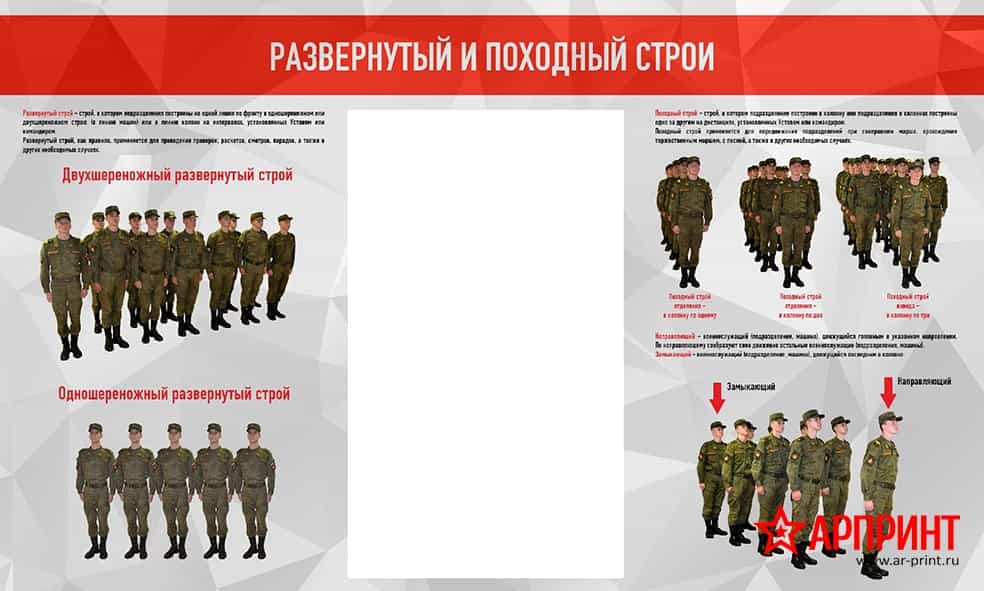 Строи, команды и обязанности военнослужащего перед построением и в строюСтрой и его элементыСодержание данного вопроса изучается на самом первом занятии, иначе в дальнейшем невозможно будет требовать от обучаемых качественного усвоения последующих тем.Первое, что необходимо усвоить обучаемым – это понять, что такое строй.Руководитель доводит до обучаемых, что Строй - установленное Уставом размещение военнослужащих, подразделений и воинских частей для их совместных действий в пешем порядке и на машинах.Командир уточняет, что для отделения и взвода существуют развернутые одношереножный и двухшереножный строи, а также походный строй отделения в колонну по одному и в колонну по два и походный строй взвода – в колонну по три и по четыре.Для показа элементов одношереножного (двухшереножного) сомкнутого (разомкнутого) и походного строя отделения в колонну по одному (по два), руководитель выстраивает одно отделение в одну (две) шеренги или в колонну по одному (по два) перед строем взвода, разместив обучаемых по росту (ранжиру).Развернутый одношереножный строй отделенияДля построения отделения в развернутый одношереножный строй командир подает команду, например: «Первое отделение, в одну шеренгу – СТАНОВИСЬ». Построив подразделение в одну шеренгу, он уточняет: «Строй, в котором вы сейчас стоите, это развернутый одношереножный строй».Одношереножный строй (шеренга) и его элементыПосле чего он объясняет, показывает и дает определения: шеренге, флангу и фронту, тыльной стороне строя, интервалу и ширине строя.Шеренга - строй, в котором военнослужащие размещены один возле другого на одной линии на установленных интервалах.Линия машин - строй, в котором машины размещены одна возле другой на одной линии.Фланг - правая (левая) оконечность строя. При поворотах строя названия флангов не изменяются.Фронт - сторона строя, в которую военнослужащие обращены лицом (машины - лобовой частью).Тыльная сторона строя - сторона, противоположная фронту.Интервал - расстояние по фронту между военнослужащими (машинами), подразделениями и воинскими частями.Командир подчеркивает, что в сомкнутом строю, в котором сейчас находятся обучаемые, интервалы между локтями рядом стоящих солдат равны ширине ладони и приказывает всем установить этот интервал.Ширина строя - расстояние между флангами.Походный строй отделения в колонну по одномуДля изучения элементов походного строя отделения руководитель поворачивает отделение направо и уточняет: «Строй, в котором вы сейчас стоите, это походный строй отделения в колонну по одному».Затем он объясняет, показывает и дает определения: походному строю, колонне, направляющему, замыкающему, дистанции и глубине строя.Походный строй - строй, в котором подразделение построено в колонну или подразделения в колоннах построены одно за другим на дистанциях, установленных Уставом или командиром.Походный строй применяется для передвижения подразделений при совершении марша, прохождения торжественным маршем, с песней, а также в других необходимых случаях.Колонна - строй, в котором военнослужащие расположены в затылок друг другу, а подразделения (машины) - одно за другим на дистанциях, установленных Уставом или командиром.Колонны могут быть по одному, по два, по три, по четыре и более.Колонны применяются для построения подразделений и воинских частей в развернутый или походный строй.Направляющий - военнослужащий (подразделение, машина), движущийся головным в указанном направлении. По направляющему сообразуют свое движение остальные военнослужащие (подразделения, машины).Замыкающий - военнослужащий (подразделение, машина), движущийся последним в колонне.Дистанция - расстояние в глубину между военнослужащими (машинами), подразделениями и воинскими частями.Глубина строя - расстояние от первой шеренги (впереди стоящего военнослужащего) до последней шеренги (позади стоящего военнослужащего), а при действиях на машинах - расстояние от первой линии машин (впереди стоящей машины) до последней линии машин (позади стоящей машины).Развернутый двухшереножный строй отделенияДля построения отделения в развернутый двухшереножный строй командир подает команду, например: «Первое отделение, в две шеренги – СТАНОВИСЬ». Построив подразделение в две шеренги, он уточняет: «Строй, в котором вы сейчас стоите, это развернутый двухшереножный строй».Двухшереножный строй и его элементыВ двухшереножном строю командир показывает первую и вторую шеренги и уточняет, что при поворотах строя их название не изменяется. Он еще раз объясняет, показывает и дает определения: дистанции и глубине строя, дает определение и показать что такое ряд (полный и неполный), объясняет действия военнослужащего неполного ряда при повороте строя кругом.Двухшереножный строй - строй, в котором военнослужащие одной шеренги расположены в затылок военнослужащим другой шеренги на дистанции одного шага (вытянутой руки, наложенной ладонью на плечо впереди стоящего военнослужащего). Шеренги называются первой и второй. При повороте строя названия шеренг не изменяются.
Ряд - два военнослужащих, стоящих в двухшереножном строю в затылок один другому. Если за военнослужащим первой шеренги не стоит в затылок военнослужащий второй шеренги, такой ряд называется неполным.При повороте двухшереножного строя кругом военнослужащий неполного ряда переходит во впереди стоящую шеренгу.Заканчивая изучение данного вопроса, командир говорит о том, что одношереножный и двухшереножный строи могут быть сомкнутыми или разомкнутыми.В сомкнутом строю, рассмотренном выше, военнослужащие в шеренгах расположены по фронту один от другого на интервалах, равных ширине ладони между локтями.В разомкнутом строю военнослужащие в шеренгах расположены по фронту один от другого на интервалах в один шаг или на интервалах, указанных командиром.Для показа разомкнутого строя командир размыкает двухшереножный строй, не указывая (или указывая) интервал и поясняет, что в первом случае военнослужащие размыкаются на один шаг, а во втором на указанное количество шагов.Для размыкания на один шаг руководитель подает команду, например: «Отделение, вправо (влево, от средины), разом-КНИСЬ (бегом, разом-КНИСЬ)», или указывает количество шагов для размыкания, например: «Отделение, вправо (влево, от средины) на три шага, разом-КНИСЬ (бегом, разом-КНИСЬ)».Походный стройПоходный строй отделения в колонну по дваДля изучения элементов походного строя отделения в колонну по два руководитель поворачивает отделение направо и уточняет: «Строй, в котором вы сейчас стоите, это походный строй отделения в колонну по два».Затем он напоминает, показывает и дает определения: колонне, направляющему, замыкающему, дистанции, глубине строя и поясняет что такое походный строй.Элементы строя взвода командор объясняет, показывает и дает им определения по методике изложенной выше. Для этого он строит взвод в одну, затем в две шеренги, в колонну по три (по четыре).Команды для управления строямиУправление строем осуществляется командами и приказаниями, которые подаются командиром голосом, сигналами и личным примером, а также передаются с помощью технических и подвижных средств.Команды и приказания могут передаваться по колонне через командиров подразделений и назначенных наблюдателей.В строю старший командир находится там, откуда ему удобнее командовать. Остальные командиры подают команды, оставаясь на местах, установленных Уставом или старшим командиром.Командирам подразделений от роты и выше в походном строю батальона и полка разрешается выходить из строя только для подачи команд и проверки их исполнения.Команда разделяется на предварительную и исполнительную; команды могут быть и только исполнительные.Предварительная команда подается отчетливо, громко и протяжно, чтобы находящиеся в строю поняли, каких действий от них требует командир.По всякой предварительной команде военнослужащие, находящиеся в строю, принимают строевую стойку, в движении переходят на строевой шаг, а вне строя поворачиваются в сторону начальника и принимают строевую стойку.При выполнении приемов с оружием в предварительной команде при необходимости указывается наименование оружия.Например: «Автоматы на - ГРУДЬ». «Пулеметы на ре-МЕНЬ» и т. д.Исполнительная команда подается после паузы, громко, отрывисто и четко. По исполнительной команде производится немедленное и точное ее выполнение.С целью привлечь внимание подразделения или отдельного военнослужащего в предварительной команде при необходимости называется наименование подразделения или звание и фамилия военнослужащего.Например: «Взвод (3-й взвод) - СТОЙ». «Рядовой Петров, кру-ГОМ».Голос при подаче команд должен соразмеряться с шириной и глубиной строя, а доклад произноситься четко, без резкого повышения голоса.Команды, относящиеся ко всем подразделениям, принимаются и немедленно исполняются всеми командирами подразделений.Чтобы отменить или прекратить выполнение приема, подается команда «ОТСТАВИТЬ». По этой команде принимается положение, которое было до выполнения приема.При обучении допускаются выполнение указанных в Уставе строевых приемов и движение по разделениям, а также с помощью подготовительных упражнений.Например: «Автомат на грудь, по разделениям: делай - РАЗ, делай - ДВА, делай - ТРИ». «Направо, по разделениям: делай - РАЗ, делай - ДВА».Построение подразделений производится по команде «СТАНОВИСЬ», перед которой указывается порядок построения.Например: «Отделение, в одну шеренгу - СТАНОВИСЬ».По этой команде военнослужащий должен быстро занять свое место в строю, набрать установленные интервал и дистанцию, принять строевую стойку.При подаче команд для подразделений родов войск и специальных войск вместо наименований «отделение», «взвод», «рота», «батальон» и «полк» указываются наименования подразделений и воинских частей, принятые в родах войск и в специальных войсках видов Вооруженных Сил.Обязанность военнослужащего перед построением и в строюКомандир доводит до обучаемых обязанности военнослужащих перед построением и в строю (ст. 26 СУ ВС РФ – 2006г.).Военнослужащий обязан:- проверить исправность закрепленных за ним оружия и боеприпасов, вооружения и военной техники, средств индивидуальной защиты и индивидуальной бронезащиты, шанцевого инструмента, обмундирования и снаряжения;- аккуратно заправить обмундирование, правильно надеть и подогнать снаряжение, помочь товарищу устранить замеченные недостатки;- знать свое место в строю, уметь быстро, без суеты занять его; в движении сохранять равнение, установленные интервал и дистанцию; соблюдать требования безопасности; не выходить из строя (машины) без разрешения;- в строю без разрешения не разговаривать и не курить; быть внимательным к приказаниям и командам своего командира, быстро и точно их выполнять, не мешая другим;- передавать приказания, команды без искажений, громко и четко.Разъясняя обязанности военнослужащих перед построением (первые два пункта обязанностей), руководитель доводит до сознания обучаемых, что эти действия выполняются для того, чтобы быть полностью готовым быстро занять свое место в строю по первой команде командира. При этом он поясняет:- что значит проверить свое оружие и боеприпасы;- что такое средства индивидуальной защиты и индивидуальной бронезащиты, шанцевый инструмент, снаряжение и как они готовятся;- что значит аккуратно заправить обмундирование;- особо подчеркивает, что «помочь товарищу устранить замеченные недостатки» необходимо перед построением, а не в строю.Объясняя обязанности военнослужащих в строю, руководитель доводит до подчиненных, что каждый, находящийся в строю, постоянно выполняет какую-либо команду, поданную командиром. Это является обязательным условием нахождения в строю, не выполнение же команды командира может повлечь применение дисциплинарного взыскания к военнослужащему.Информационные ресурсы (ссылки на учебный материал)http://voenservice.ru/boevaya_podgotovka/stroevaya_podgotovka/stroi-komandyi-i-obyazannosti-voennoslujaschego-pered-postroeniem-i-v-stroyu/ 